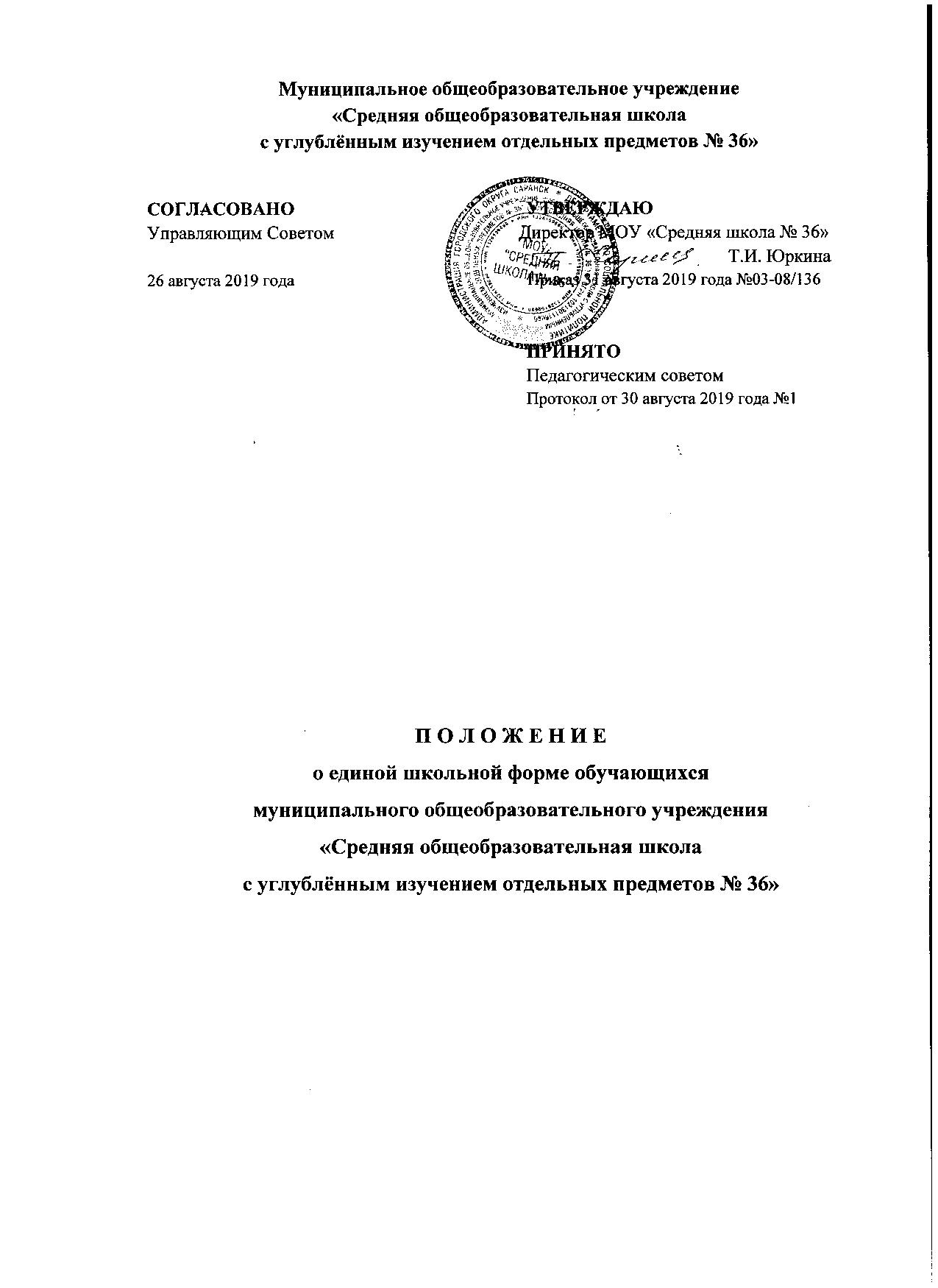 ПОЛОЖЕНИЕо единой школьной форме обучающихся муниципального общеобразовательного учреждения «Средняя общеобразовательная школа с углублённым изучением отдельных предметов № 36»    I. Общие положения    1.1.Введение школьной формы обучающихся осуществляется в соответствии со статьей 38 Федерального закона  от 29 декабря 2012 года №273-ФЗ «Об образовании в Российской Федерации» (с изменениями и дополнениями),  с пунктом 11 статьи 6 Закона Республики Мордовия от 8 августа 2013 года №53-3 «Об образовании в Республике Мордовия», Постановлением Правительства Республики Мордовия от 12 мая 2014 года №208 «Об утверждении типовых требований к школьной одежде и внешнему виду обучающихся в государственных общеобразовательных организациях Республики Мордовия и муниципальных общеобразовательных организациях Республики Мордовия» (в ред. Постановления Правительства РМ от 23 июня 2014 года №289).      1.2.Школьная форма должна соответствовать санитарно-эпидемиологическим правилам и нормативам «Гигиенические требования к одежде для детей, подростков и взрослых, товарам детского ассортимента и материалам для изделий (изделиям), контактирующим с кожей человека СанПин 2.4.7/1.1.1286-03», утверждённым Главным государственным санитарным врачом Российской Федерации 17 апреля 2013 года;     1.3.Положение о единой школьной форме обучающихся муниципального общеобразовательного учреждения «Средняя общеобразовательная школа с углублённым изучением отдельных предметов №36» (далее – Положение) разработано с целью выработки единых требований к школьной одежде обучающихся 1-11 классов муниципального общеобразовательного учреждения  «Средняя общеобразовательная школа с углублённым изучением отдельных предметов № 36» (далее - Школа);    1.4.Настоящим Положением устанавливается определение школьной формы,  устанавливается порядок её ношения для обучающихся 1-11 классов Школы;    1.5.Образцы моделей формы и варианты одежды, соответствующие  деловому стилю, утверждаются Управляющим Советом и администрацией Школы.    II. Введение школьной формы способствует следующему:2.1. Строгий стиль одежды создаёт в Школе деловую атмосферу, необходимую для занятий;2.2. Форма дисциплинирует человека;2.3.Школьная форма помогает ребёнку почувствовать себя обучающимся и членом определённого коллектива;2.4. Школьная форма даёт возможность обучающемуся ощутить свою причастность именно к этой Школе;2.5.  Школьная форма экономит расходы родителей.    III. Цель введения единой школьной формы3.1. Создание эффективной организации образовательной деятельности, деловой атмосферы, необходимой на учебных занятиях.3.2. Соблюдение санитарно-гигиенических норм.3.3. Воспитание у обучающихся эстетического вкуса, культуры одежды.3.4. Формирование чувства корпоративной принадлежности, уважения к традициям и специфике Школы.3.5 Устранение признаков социального и религиозного различия между обучающимися.3.6 Укрепление общего имиджа Школы, реализующей общеобразовательные программы, формирование школьной идентичности.    IV. Правила ношения единой школьной формы    4.1.Порядок ношения формы, установленный настоящим Положением, является обязательным для обучающихся 1-11-х классов;    4.2.Обучающиеся 1-11-х классов носят форму ежедневно в течение всего учебного года.    V. Требования к единой школьной форме обучающихся    В Школе устанавливаются следующие виды единой школьной формы:    5.1.Повседневная школьная форма;    5.2.Парадная школьная форма;    5.3.Спортивная школьная форма.    5.4.Повседневная школьная форма обучающихся включает:    1)Для мальчиков и юношей – брюки классического покроя, пиджак или жилет нейтральных цветов (серых, чёрных) или неярких оттенков синего, тёмно-зелёного, коричневого цвета (возможно использование ткани в клетку или в полоску в классическом цветовом оформлении); однотонная сорочка сочетающейся цветовой гаммы; аксессуары (галстук, поясной ремень); обувь: классические туфли тёмного цвета;    2)Для девочек и девушек – платье тёмно-коричневого, чёрного цвета, которое дополнено чёрным фартуком, съёмным воротником (длина платья: не выше 10 сантиметров от верхней границы колена и не ниже середины голени); обувь: туфли на устойчивом каблуке 3-7 см.;    5.5.Парадная школьная форма используется обучающимися в дни проведения праздников и торжественных линеек:    1).Для мальчиков и юношей парадная школьная форма состоит из повседневной школьной одежды, дополненной белой сорочкой;    2).Для девочек и девушек  парадная школьная форма состоит из повседневного школьного платья, дополненного белым фартуком.    5.6.Спортивная школьная форма обучающихся 1-11 классов включает:    - футболку, спортивные трусы (шорты) или спортивные брюки, спортивный костюм, кеды или кроссовки.    5.7.В холодное время года допускается ношение обучающимися джемперов, свитеров и пуловеров сочетающейся цветовой гаммы.    VI. Права и обязанности обучающихся:    6.1.Обучающийся обязан носить повседневную школьную форму ежедневно;    6.2.Спортивную форму в дни уроков физической культуры обучающийся обязан приносить с собой;    6.3.В дни проведения торжественных линеек, праздников обучающиеся надевают парадную форму;    6.4.Обучающимся запрещается ношение в Школе:    1) одежды ярких цветов; брюк, юбок с заниженной талией и (или) высокими разрезами; одежды с декоративными деталями в виде заплат, с порывами ткани, с неоднородным окрасом ткани; одежды с яркими надписями и изображениями; декольтированных платьев и блузок; одежды бельевого стиля; атрибутов одежды, закрывающих лицо; аксессуаров с символикой асоциальных неформальных молодёжных объединений, а также пропагандирующих психоактивные вещества и противоправное поведение;    2)религиозной одежды, одежды с религиозными атрибутами и (или) религиозной символикой;    3) головных уборов в помещениях Школы (за исключением случаев, связанных с состоянием здоровья обучающихся);    4) пляжной обуви, массивной обуви на толстой платформе, вечерних туфель и туфель на высоком каблуке (более 7 см.);    5) массивных украшений.     6.5.Внешний вид обучающихся должен соответствовать общепринятым в обществе нормам делового стиля и носить светский характер.    6.6.Обучающимся запрещается появляться в Школе с волосами, окрашенными в яркие неестественные оттенки, (волосы обучающихся должны быть естественного оттенка, аккуратно уложенные, чёлка не должна прикрывать глаза), с ярким маникюром и макияжем, с пирсингом.    6.7.Одежда обучающихся должна соответствовать погоде и месту проведения учебных занятий, температурному режиму в помещении.    6.8.Обучающимся запрещено находиться в помещении Школы и классах без сменной обуви.VII. Обязанности родителей (законных представителей) обучающихся:    7.1.Родители (законные представители) обязаны приобрести обучающемуся школьную форму согласно условиям Положения до начала учебного года, делать это по мере необходимости, вплоть до окончания обучающимся Школы;    7.2. Контролировать внешний вид обучающегося перед выходом в Школу в строгом соответствии  с требованиями Положения;    7.3. Выполнять все пункты данного Положения.VIII. Механизм реализации настоящего Положения    8.1. Ответственность  за доведение  информации до обучающихся, их родителей (законных представителей) и соблюдение пунктов данного Положения  возлагается на классных руководителей.    8.2. Несоблюдение  обучающимся данного Положения  является нарушением Устава школы и Правил поведения для обучающихся  Школы.    8.3.О случае явки обучающегося без школьной формы и нарушения настоящего Положения родители должны быть поставлены в известность классным руководителем в течение учебного дня.     8.4. Настоящий локальный акт является приложением к Уставу Школы и подлежит обязательному исполнению обучающимися, их родителями (законными представителями), классными руководителями, другими педагогами. За нарушение настоящего Положения, Устава Школы обучающийся может быть подвергнут дисциплинарной ответственности. 